Lettre de Novembre 2017des Associations de l’Union des Rivages de la TouquesChers Amis,Cet été aura été, selon les météorologues, le plus chaud depuis des années. Comme la majorité des départements français, le Calvados n’échappe pas à la tendance générale d’aggravation de la sécheresse puisque l’ensemble du département a été placé en vigilance sécheresse jusqu’à la fin de l’année.Deux secteurs nous concernant directement font l’objet de mesures de limitation ou de suspension temporaires renforcées des usages de l’eau : le territoire du Bocage et le bassin versant de la Touques Sur le plan touristique, la saison est jugée morose par l’ensemble des commerçants, rattrapée partiellement  en septembre et octobre par de beaux week-ends.Comme dans toutes les communes de France, les conseils municipaux des villes de Côte Fleurie sont inquiets du fait de la suppression annoncée de la taxe d’habitation pour une partie de leurs habitants. Pour l’instant il faut relativiser l’impact pour nos villes pour deux raisons : elles comportent autour de 70% de résidences secondaires qui vont continuer à payer la taxe,le niveau de vie moyen des résidents de nos villes étant assez faible, la proportion de personnes déjà exonérées est importante,Union des Rivages de la Touques : des Maires de la Côte appuient l’action des Associations Environnementales.La Baie de Seine fait aussi partie de notre territoire et toutes les associations de l’Union des Rivages de la Touques y sont très attachées.Nous nous battons depuis plusieurs années pour qu’elle soit préservée notamment des immersions annuelles de 5 millions de m3 des sédiments de dragages du Port de Rouen en provenance du chenal de Rouen à Honfleur. Des Maires de la Côte ont réalisé que ces dépôts permanents pouvaient à terme menacer leurs plages. Certains ont décidé de soutenir financièrement nos actions.  Il s’agit pour le moment de Cabourg, Dives-sur Mer, Merville-Franceville, Trouville, Villerville, Bénerville et Villers. D’autres villes devraient nous rejoindre. Ainsi vos associations avec le GRAPE (Groupement des Associations pour l’Environnement de Normandie) et des associations de Cabourg et d’Houlgate ont pu avoir recours au Cabinet Huglo-Lepage qui nous apporte son expertise reconnue.Les intercommunalités de la Côte ont investi 50 millions d’euros pour régler le problème de la pollution bactériologique des plages. Il serait temps qu’elles consacrent quelques milliers d’euros à la réalisation d’une étude par un laboratoire indépendant pour connaître dans quelle mesure elles sont impactées par les nitrates, PCB, hydrocarbures, métaux lourds et autres perturbateurs endocriniens.Association des Amis de  TROUVILLE – HENNEQUEVILLE - VILLERVILLEà TROUVILLE -HENNEQUEVILLE Révision du Plan de Prévention des Risques (PPR) de mouvements de terrains Trouville-sur-Mer, Villerville, Cricqueboeuf : Rappelons que c’est à la suite des évènements de 2003 qui ont eu un fort impact –inondations, glissements de terrains, éboulements, effondrements de maisons-  qu’une révision du Plan de Prévention des Risques de Mouvements de Terrains ou PPRmt, a été initiée.Sortie provisoirement  en 2008, la nouvelle carte qui contient des extensions des zones rouges non négligeables, n’a été présentée officiellement que fin 2016. Devant la réaction de propriétaires touchés par ces changements, l’Administration a organisé des réunions pour expliquer sa démarche et décidé de reprendre certains travaux. De son côté la Mairie a nommé un expert de façon à avoir un avis critique sur les nouvelles mesures. Votre association qui a toujours défendu la colline et dénoncé les constructions réalisées sur ses flancs ou sur ses crêtes ne peut que se féliciter de l’apparition de cette carte protectrice qui pourra cependant être revue à la marge après études complémentaires dont les résultats seront présentés courant 2018.Inscription du Casino à l’inventaire des monuments historiques : nous attendons toujours le rapport de la DRAC, que nous allons relancer. Depuis le coût d’arrêt donné au projet de destruction partielle du théâtre, la Mairie semble se désintéresser de ce bâtiment. Faudra-il faire appel à Stéphane Bern ou plutôt à une de ces sociétés qui savent allier économie et culture ?Maison des Associations : elle a été vendue à  une société de services en informatique. Une trentaine d’employés, répartis entre Paris  et Trouville, y seront regroupés.Urbanisation d’Hennequeville : la future zone d’aménagement concertée ou ZAC des Bruzettes  avec ses 350 logements prévus marque le pas,  se heurtant au problème posé par l’acquisition du foncier. Nous vous rappelons que les Amis sont membres du « Groupe de Travail » créé à l’intérieur de la Commission d’Urbanisme, représentés par Jean-Claude Monthour notre vice-Président. La création d’une deuxième zone d’activité est toujours à l’ordre du jour, mais prend du retard.  La Mairie reste optimiste car les candidatures seraient nombreuses.Un problème reste à l’ordre du jour cependant, celui de la circulation actuelle et à venir.Car avec l’implantation à venir de l’école Jeanne d’Arc qui doit quitter le centre-ville pour venir s’installer entre le lycée Marie Joseph et la nouvelle maison de retraite, celle du club de gym qui migre de St Arnoult avec sa bonne centaine d’adhérents pour l’actuelle zone d’activité, plus le projet d’une nouvelle zone d’activité communautaire située en bordure de ces zones, la gestion des flux de circulation  va poser un problème important aux urbanistes tant les voies d’accès sont étroites et peu nombreuses.A lui seul le lycée Marie Joseph crée de nombreux embouteillages matin, midi et soir et l’on peut penser qu’il en sera de même pour l’école Jeanne d’Arc. Ces périmètres devront être sécurisés pour empêcher la cohabitation avec les camions des zones d’activité ou de la départementale proche. Un vrai « rubik’s cube » pour les urbanistes !Révision de la ZPPAUP : Rappel : le champ de l’AVAP -Aire de Valorisation de l'Architecture et du Patrimoine-  comprend non seulement le patrimoine mais aussi l’urbanisme, les paysages et l’aspect culturel de la ville. L’enquête publique s’est achevée depuis un an, mais inexplicablement le nouveau règlement n’est toujours pas validé. Naïvement nous pensions que les arbres et les haies seraient mieux protégés. Il n’en est rien et de nombreux amis nous envoient des témoignages de destruction de haies ou d’abattage d’arbres. Quartier de l’église Saint Jean, la construction de la “Résidence Senior Service“ sur  la partie supérieure du terrain  de l’ancien Centre  de Cardiologie s’achève.  Cet ensemble massif vient dénaturer  les abords de l’Eglise St Jean. Il faut espérer que le bas de la parcelle soit préservé et fasse l’objet d’un aménagement paysager conséquent, car un autre ensemble d’immeubles important doit voir le jour sur la parcelle Andersen. Quartier du pont des belges/rue du Général de GaulleA Trouville, les commerces alimentaires sont regroupés en deux secteurs principaux.Le  quartier Pont des belges/rue du Général de Gaulle constitue le secteur commercial Sud de la ville, alors que le quartier de la poissonnerie et de la rue des Bains constitue le secteur Nord.Le  quartier sud regroupe tous les métiers de bouche : deux boulangeries, pâtisseries, un boucher/ charcutier, un épicier, une cave à vins, des restaurants ; ainsi qu’un bar/tabac, une pharmacie, un cabinet médical, un Bureau de Poste, une laverie, un coiffeur, un fleuriste. Tous ces commerces constituent  l’âme du quartier.L’entrée de la rue d’Aguesseau va être densifiée à très court terme avec la résidence « senior services »  au haut de l’emprise de l’ancien hôpital, et la construction de 68 logements, en lieu et place de l’école Andersen, Il est donc primordial de dynamiser le développement des commerces  de ce secteur par une réhabilitation des immeubles et boutiques abandonnées.L’ilot bordant la rue du général de Gaulle, compris entre l’entrée de  la rue Biesta Monrival et l’entrée de la rue d’Aguesseau est en état de délabrement à la suite de l’acquisition d’une partie des immeubles par un seul propriétaire qui s’en désintéresse.Cette situation répond à la définition de « Biens en état d’abandons manifeste » selon la procédure de déclaration d ‘état d’abandon manifeste, en application des articles Code Général des Collectivités Territoriales.La réhabilitation de cet ilot, dans son contexte actuel, permettrait de conserver son identité au quartier, sa réintégration dans l’environnement architectural et de redonner sa place au commerce local indispensable à l’équilibre de ce quartier.Nous espérons que les éléments que nous avons rassemblés, avec l’aide des occupants de ces immeubles, engagerons la Mairie à appliquer les procédures édictées par la Loi  et à les notifier à l’intention du propriétaire.Il faut mettre fin à cet état de délabrement qui pénalise tout un quartier et est incompatible avec l’image que nous voulons tous donner à notre ville.Accessibilité aux personnes handicapées : comme presque toutes les villes de la 4CF Trouville accumule beaucoup de retard sur un plan établi en …2009. Le nouvel inventaire des places de stationnement réservées n’est toujours pas sorti.Villa Depardieu : Gérard Depardieu annonce vouloir vendre nombre de ses actifs en France et en Belgique. La villa de Trouville toujours  inachevée suivra-t-elle ? Apparemment, d’après une interview dans le Pays d’Auge,  ce n’est pas son intention.Les planches : leur état général laisse à désirer. Quel contraste avec notre voisine qui en a fait un atout de communication vis-à-vis des touristes. Point positif, l’environnement paysager au niveau des tennis est une réussite. Voies vertes : le chemin des Creuniers fera bientôt partie du patrimoine perdu tant il est dégradé. La première partie du chemin a été fragilisée par les constructions nouvelles à flanc de colline. Le guide des promenades n’est toujours pas disponible. L’Office du Tourisme en avait pourtant annoncé sa réactualisation il y a un an.Goélands : de très larges et menaçants panneaux ont été installés sur les quais indiquant l’interdiction de nourrir les goélands. Espérons qu’ils ne feront pas fuir ..les touristes.à VILLERVILLEConsolidation de la falaise : le tour de table du financement est bouclé. Un nième obstacle vient se surgir avec la nécessité d’obtenir l’autorisation de l’Autorité Environnementale.Le nouvel espace dit « le garage » qui reçoit concerts et expositions connaît une bonne fréquentation et bénéficie de la mutualisation des offices du tourisme de Coeur Côte Fleurie.La Mairie a donné son accord pour participer au  financement des actions contre la pollution en Baie de Seine.Association des Amis de  DEAUVILLE – TOUQUES – SAINT ARNOULTà DEAUVILLE : Aménagement des abords de Port Deauville : la nouvelle route, très contestée par les riverains,  est en voie d’achèvement et des arbres ont été plantés pour la verdir. Elle débouche sur le parking de Port Deauville, et des solutions sont à l’étude pour en réguler la circulation. Sont toujours au point mort : les travaux paysagers qui devaient transformer la lande située entre les Marinas et le chenal,  la rénovation de la jetée, fermée depuis cinq ans pour des raisons de sécurité Deauville Accueil : Daniel Contoz, secrétaire général de nos associations a été élu Président de Deauville Accueil. Connaissant son dynamisme, nous sommes sûrs de sa réussite.à TOUQUES : La ville poursuit ses investissements dans les bâtiments remarquables. Une allée pour piétons et cyclistes longe maintenant une bonne partie de l’entrée de ville (départementale 677), mais s’arrête au niveau de la Maison des jeunes de Trouville. L’éclairage en est particulièrement réussi.à SAINT ARNOULT :Veloroute : les liaisons prévues entre St Arnoult,  Deauville, Blonville, Touques et Trouville ne sont toujours pas en vue. Le budget prévu a été reporté sur 2018.L’APSAT, association adhérente à l’URT : depuis le référencement du prieuré dans les sites clunisiens, on note une croissance des visites. Le projet de présentation des lieux en « 3D » avance de façon satisfaisante. Association des Amis de BENERVILLE SUR MER – BLONVILLE SUR MER – St PIERRE AZIF – TOURGEVILLE – VAUVILLE & VILLERS SUR MER à BLONVILLE SUR MER : l’Association de Sauvegarde du Site et de l’Environnement de Blonville-Bernerville (ASSEB) souhaite réaliser comme à Trouville, l’inventaire des haies et essences hautes de ces deux villes. Les Amis de Trouville participeront à cette réalisation.à BENERVILLE SUR MER : le projet d’aménagement du centre-ville de Bénerville sur Mer reste à l’ordre du jour. Nous suivons les projets avec les membres de l’ASSEBB.La Mairie devrait donner son accord pour participer au  financement des actions contre la pollution en Baie de Seine. à VILLERS SUR MER : le Paléospace s’est enrichi d’un Planétarium à la fois pédagogique et ludique qui plonge les spectateurs dans l’univers cosmique. Les animateurs rendent très vivante pour tout public cette exploration de l’univers.la Mairie devrait donner son accord pour participer au  financement des actions contre la pollution en Baie de Seine.à TOURGEVILLE : les travaux de rénovation de l’imposant bâtiment de style médiéval marquent le pas. La résidence de la Jonchères est  en cours de commercialisation. Une nouvelle résidence voit le jour.ENVIRONNEMENT DE COEUR COTE FLEURIE Le territoire : souhaitons la bienvenue à  St Gatien, notre proche voisin au sein de Coeur Côte Fleurie (4CF) qui nous rejoint le 1er janvier 2018. Zone d’Activité Economique de la 4CF : soit 33 hectares situés au nord d’Hennequeville entre Trouville et Villerville. Une étude prospective sur le plan économique est lancée, et un pré programme devrait voir le jour au deuxième trimestre 2018.Canapville : les aménagements de la route proposés par vos associations  et destinés à fluidifier la circulation et à permettre aux riverains d’y accéder plus facilement sont en cours. Par contre le plan des  déviations devant  soulager cet axe, ainsi que les restrictions aux passages de camions tardent à être mis en place. Le nouvel échangeur de la Haie Tondue devrait contribuer à détourner une partie du trafic. Inexplicablement la Région finance une partie de l’échangeur, alors que la SAPN, comme toutes les sociétés d’autoroute croule sous les bénéfices et va encore augmenter ses tarifs en 2018.Loi GEMAPI : une partie de la gestion du risque (gestion des milieux aquatiques, des risques d’inondation et des « risques littoraux ») sera à partir de 2018 de la compétence de la 4CF. Une nouvelle taxe va être prélevée. Elle est modeste, mais pourrait évoluer en fonction de l’importance des investissements futurs.Eaux de baignade : le classement se fait sur les résultats des 4 dernières années :Qualité Excellente : Trouville, Villers. Qualité bonne pour les autres villes. Notons que les résultats se sont détériorés en moyenne cette année principalement sur Blonville, Bénerville et Villers. Nos points faibles : marais, campings et déversements hors circuit d’assainissement.Pollution en Baie de Seine : en complément du paragraphe introductif nous souhaitons résumer les demandes de l’Union des Rivages de la Touques : lancement d’une étude d’impact sur nos plages par un laboratoire indépendant avec l’aide des communes et les communautés de communes du littoral.arrêt immédiat du creusement du chenal d’un mètre supplémentaire pour prévenir l’arrivée de très gros bateaux source de pollution, et dont les déplacements fragilisent les berges. Rappelons que 80% des navires de la flotte mondiale ont déjà accès au port et que l’on attend toujours les prévisions  des bénéfices attendus du creusement du chenal  amélioration de l’efficacité des clapages afin de réduire d’une part l’effet de dispersion dont le taux (40%) est anormalement élevé, et source de pollution sur toute la Baie,  mais aussi de réduire la masse de sédiments dragués lancement d’investissements pour traiter les sédiments de façon industrielle reprise en main par une commission indépendante de la responsabilité des études d’impact environnemental, écartant le Port de Rouen de ce suivi pour cause de conflit d’intérêtVie de vos associations : Vos Associations ont  poursuivi leurs actions et participé aux réunions propres aux communes de la 4CF. Notre site internet est en activité et nous vous rappelons qu’une  page Facebook y est jointe. Pour ceux qui sont sur le réseau Facebook,  nous les invitons à demander à être « amis » de notre page pour accéder à nos informations les plus récentes.Adhésions et Cotisations : d’avance, nous vous remercions pour le renouvellement de votre soutien. Nous rappelons que les cotisations sont passées à  15€ pour les personnes seules et à 20€ pour les couples. Nous vous rappelons que vos avis, vos commentaires, votre soutien nous sont indispensables pour assumer le rôle de force de proposition qui est la base de notre action.	Veuillez, chers Amis, trouver ici l’expression de nos sentiments dévoués et amicaux.Henri Luquet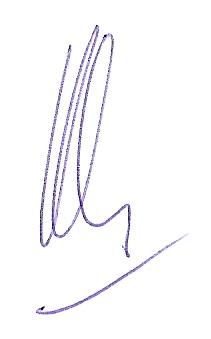  Président 